ЭКСКУРСИОННЫЙ МАРШРУТ 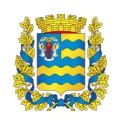 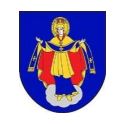  «ПО МЕСТАМ СЛАВЫ И СКОРБИ КРАСНОГО»Авторы: учащиеся историко-краеведческого кружка ГУО «Красненская средняя школа Молодечненского района» Бернацкий Антон, Козел Есения, Кучко Алина.Руководитель: Черняева Светлана Владимировна, учитель английского языка, педагог дополнительного образования.Цель экскурсии: создание условий для формирования гражданско-патриотических и духовно-нравственных качеств личности, уважительного отношения к людям, достижениям белорусского народа через приобщение 
к историко-культурным ценностям родного края.Задачи экскурсии:познакомить участников экскурсии с историей населенного пункта, героическим прошлым деревни Красное, а также с именами воинов-освободителей, земляков и других участников военных действий; сформировать представление о памятниках и памятных знаках 
в деревне Красное;развивать экскурсионно-туристическую деятельность в регионе, популяризовать краеведческие экскурсии.Тип экскурсии: историко-краеведческая.Возрастная категория: 10+Способ передвижения: пешая, велосипедная, автобусная 
или автомобильная экскурсия.Продолжительность: 2 часа.Протяженность: 3 км.Маршрут экскурсии: улица 1 Мая, перед Домом культуры – 
улица 1 Мая, перед зданием Красненского сельского исполнительного 
комитета – улица 1 Мая, центральная площадь – улица Набережная – улица Башмакова – улица Привокзальная, станция Уша – западный край деревни Красное (в направлении Молодечно), за войсковой частью – переулок Карбышева.Общие организационные указания:во время экскурсии строго следить за соблюдением правил безопасности участниками экскурсии, правил дорожного движения, инструктировать экскурсантов о соблюдении норм безопасности при осмотре объектов.Вступление к экскурсии:организационное вступление сделать при встрече с группой до начала движения, представиться группе, оговорить необходимые организационные вопросы и напомнить о правилах поведения во время экскурсии и нормах безопасности;в информационной части вступления кратко сообщить о теме 
и основных объектах экскурсии;познакомить с историей деревни Красное;настроить экскурсантов на восприятие предстоящей экскурсии 
и установить с ними эмоционально-психологический контакт.Продолжительность вступления 10 минут.Заключение. Заключение сделать у памятника Д.М. Карбышеву.Продолжительность заключения – 10 минут.ТЕХНОЛОГИЧЕСКАЯ КАРТА МАРШРУТА ЭКСКУРСИИ
«ПО МЕСТАМ СЛАВЫ И СКОРБИ КРАСНОГО»Пункт маршрутаОбъектыВремя Основное содержание экскурсииОрганизационные и методические указанияд.Красное, 
ул. 1 Мая, перед Домом культурыПамятник советским танкистам15 минутУстановлен в знак памяти о погибших воинах роты Григория Григорьевича Кияшко 45-го танкового полка 9-й гвардейской механизированной бригады. Они первыми ворвались в Красное 2 июля 1944 года и почти все погибли.Знакомство с правилами поведения во время экскурсии, мер безопасности и порядок задачи вопросов (в конце экскурсии).д.Красное, 
ул. 1 Мая, перед зданием Красненского сельского исполнительного комитетаПамятник землякам10 минутСкульптура воина, который держит в руках каску и поднятый вверх автомат, – свидетельство окончания войны, была установлена в честь 64 красненцев, которые отдали свою жизнь за Родину.Группа располагается полукругом.д.Красное, 
ул. 1 Мая, центральная площадьПамятник воинам-освободителям10 минутПамятник воинам-освободителям – танк Т-34 на постаменте. Утром 4 июля 1944 года вместе с танкистами в бой за деревню вступила 31-я стрелковая дивизия во главе с генерал-майором И. К. Щербином 16-го гвардейского стрелкового корпуса. После жестокого сражения Красное было освобождено.Группа располагается полукругом.д.Красное, 
ул. НабережнаяПамятник жертвам фашистов15 минутВ годы Великой Отечественной войны в Красном фашисты разместили часть лагеря для военнопленных. Надпись на обелиске свидетельствует о захоронении 800 военнопленных, уничтоженных немецко-фашистскими оккупантами.Группа располагается полукругом.д.Красное, 
ул. БашмаковаПамятник военнопленным. Братская могила15 минутВ годы Великой Отечественной войны в Красном фашисты разместили часть лагеря для военнопленных. Надпись на обелиске свидетельствует о захоронении 800 военнопленных, уничтоженных немецко-фашистскими оккупантами.Группа располагается полукругом.д.Красное, 
ул. ПривокзальнаяПамятник советским воинам и железнодорожникам. Братская могила15 минутПамятник – женщина в трауре. Вся боль и печаль о трагедии (взорванном железнодорожном составе) отображается в собирательном образе женщины. Кажется, что вот только сейчас прибежала к месту катастрофы мать, жена, сестра и остановилась как вкопанная перед погибшими близкими ей людьми.Группа располагается полукругом.Западный край деревни Красное 
(в направлении Молодечно), за войсковой частьюПамятник советским воинам, партизанам, летчикам. Братские могилы15 минутТри братские могилы. В двух могилах похоронены бойцы и партизаны, погибшие в 1944 году при освобождении Молодечненщины от захватчиков. В третьей могиле в 1969 году захоронены останки экипажа «ДБ-3Ф». На стеле могилы летчиков прикреплен винт от найденного в Чистинском болоте самолета. Рядом со стелой ракета, направленная ввысь - символ стремления летчиков в небо.Группа располагается полукругом.д.Красное, переулок Карбышева.Памятник Д.М. Карбышеву25 минутДмитрий Михайлович Карбышев – генерал-лейтенант инженерных войск, доктор военных наук, профессор, Герой Советского Союза. Потеряв надежду использовать советского генерала в своих целях, немцы в ночь с 17 на 18 января 1945 г. вывели его раздетого на мороз и обливали холодной водой до тех пор, пока он не превратился в ледяную глыбу.Группа располагается полукругом. Заключение экскурсии.